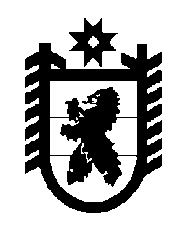 Российская Федерация Республика Карелия    УКАЗГЛАВЫ РЕСПУБЛИКИ КАРЕЛИЯОб установлении на 2015 год запрета на привлечение иностранных граждан, осуществляющих деятельность на основании патентов, по отдельным видам экономической деятельностиВ соответствии со статьей 18.1 Федерального закона от 25 июля 
2002 года № 115-ФЗ «О правовом положении иностранных граждан 
в Российской Федерации» п о с т а н о в л я ю: 1. Установить на 2015 год запрет на привлечение хозяйствующими субъектами, осуществляющими деятельность на территории Республики Карелия, иностранных граждан, осуществляющих трудовую деятельность на основании патентов, по следующим видам экономической деятельности, предусмотренным Общероссийским классификатором видов экономической деятельности:розничная торговля алкогольными напитками, включая пиво 
(код 52.25.1);розничная торговля фармацевтическими товарами (код 52.31);розничная торговля в палатках и на рынках (код 52.62);прочая розничная торговля вне магазинов (код 52.63).2. Хозяйствующим субъектам, указанным в пункте 1 настоящего Указа, до 1 марта 2015 года привести численность используемых иностранных работников в соответствие с настоящим Указом.3. Настоящий Указ вступает в силу с 1 января 2015 года.          Глава Республики  Карелия                                                               А.П. Худилайненг. Петрозаводск29 декабря 2014 года№ 111